Name:   							Assignment 2: Song AnalysisHistorical Context - Draft Dodger Rag - by Phil Ochs 1964 First Listen: Draft Dodger Rag: Listen to the song Draft Dodger Rag. The first time you listen to it, jot your thoughts down in the space below.  Use the questions below to help you shape your notes and reflections. (remember- this is just a way to get you ready for this song)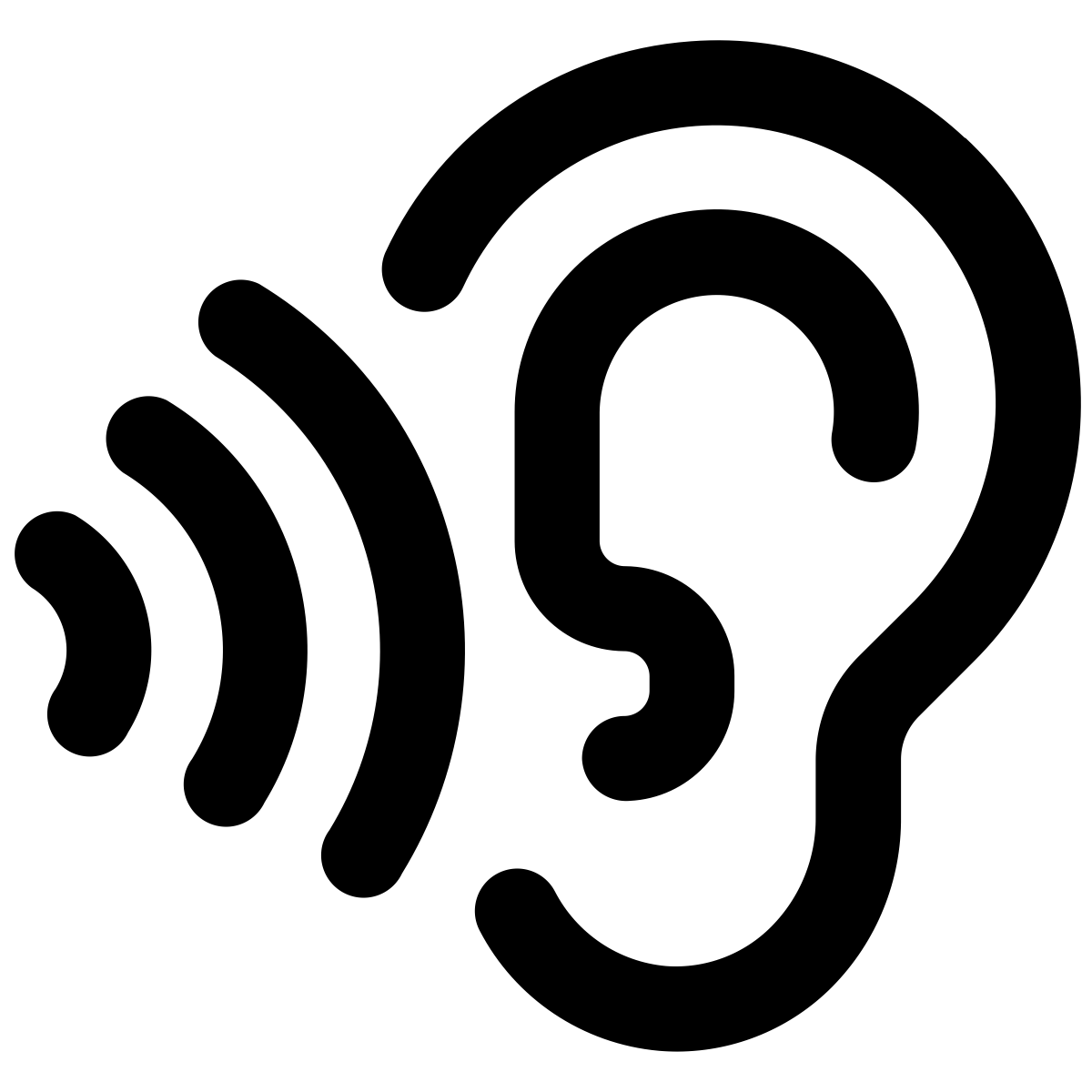 What do you hear?What stands out to you? What questions do you have about the song you just heard? Listen to the song and follow along with the lyrics below. Oh, I'm just a typical American boy from a typical American townI believe in God and Senator Dodd and a-keepin' old Castro downAnd when it came my time to serve I knew "better dead than red"But when I got to my old draft board, buddy, this is what I said:(CHORUS)Sarge, I'm only eighteen, I got a ruptured spleenAnd I always carry a purseI got eyes like a bat, and my feet are flat, and my asthma's getting worseYes, think of my career, my sweetheart dear, and my poor old invalid auntBesides, I ain't no fool, I'm a-goin' to schoolAnd I'm working in a DEE-fense plantI've got a dislocated disc and a wracked up backI'm allergic to flowers and bugsAnd when the bombshell hits, I get epileptic fitsAnd I'm addicted to a thousand drugsI got the weakness woes, I can't touch my toesI can hardly reach my kneesAnd if the enemy came close to meI'd probably start to sneeze(Chorus)Ooh, I hate Chou En Lai, and I hope he dies,One thing you gotta seeThat someone's gotta go over thereAnd that someone isn't meSo I wish you well, Sarge, give 'em Hell!Kill me a thousand or soAnd if you ever get a war without blood and goreI'll be the first to go(Chorus)Some interesting things you need to understand about this song:Analysis Questions: Draft Dodger RagSourcing: Who wrote this song? What do you know about the singer’s perspective that might have shaped or biased his perspective? Contextualization: When was this song first published? How strong was the Anti-Vietnam War movement at the time this song was published? Close Reading and Analysis: Whose point of view is the song written from? How do you know? Cite evidence from the lyrics to support your claim.  Close Reading and Analysis: Who do you think the singer is addressing in this song? Who is the intended audience of this song? Cite evidence from the song to support your claim. Close Reading and Analysis: What is the main point or idea of this song?  Use complete sentences to answer this question and EXPLAIN your answer.Close Reading and Analysis: Does Phil Ochs use satire or irony to shape his message? Cite evidence from the lyrics to support your claims. Close Reading: What do you think Phil Ochs wants listeners to be thinking about when they hear his song?Corroboration: What does this song suggest to you about how Americans felt at this time? Sourcing: Do you think this song is a reliable source of information about the American public’s response to US involvement in the Vietnam War? Why or why not?  Phil Ochs was a protest singer in the 1960’s.  He was an especially harsh critic of the military-industrial complex.  The song Draft Dodger Rag was written and released in 1964. 